未就学児緊急点検対策一覧【iLy国際幼児園　岐阜校】【対策検討メンバー】施設、岐阜市子ども未来部子ども保育課、岐阜市基盤整備部道路維持課、岐阜羽島警察署交通課未就学児緊急点検対策箇所図【iLy国際幼児園　岐阜校】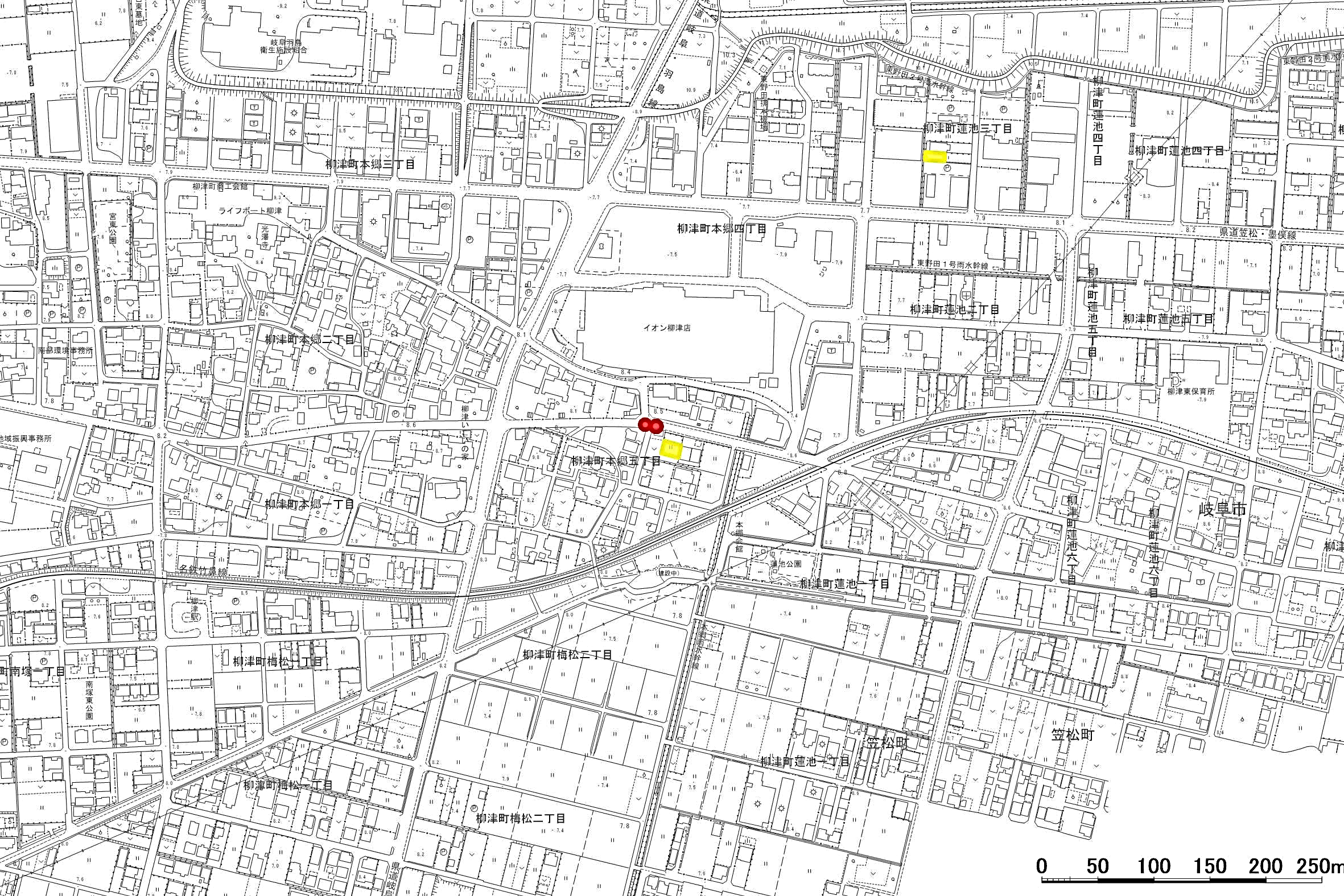 番号路線名箇所名・住所移動経路の状況・危険の内容対策内容事業主体対策年度1市道　柳津１号線柳津町本郷5丁目地先交差点の安全対策車線分離標の設置岐阜市R22市道　柳津１号線柳津町本郷5丁目地先交差点の安全対策外側線の引き直し岐阜市R2345678910